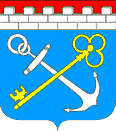 Комитет государственного строительного надзора и государственной экспертизы Ленинградской областиПРИКАЗ от «__» _________ 2019 года № __О признании утратившими силу некоторых приказов комитета государственного строительного надзора и государственной экспертизы Ленинградской областиВ целях приведения нормативных правовых актов комитета государственного строительного надзора и государственной экспертизы Ленинградской области в соответствие с действующим законодательством приказываю:Признать утратившими силу приказы комитета государственного строительного надзора и государственной экспертизы Ленинградской области:от 01 февраля 2011 года N 2  "Об утверждении квалификационных требований к профессиональным знаниям и навыкам, необходимым для исполнения должностных обязанностей государственных гражданских служащих комитета государственного строительного надзора и государственной экспертизы Ленинградской области";от 20 августа 2012 года N 16 "О внесении изменений в приказ комитета государственного строительного надзора и государственной экспертизы Ленинградской области от 1 февраля 2011 года N 2 "Об утверждении квалификационных требований к профессиональным знаниям и навыкам, необходимым для исполнения должностных обязанностей государственных гражданских служащих комитета государственного строительного надзора и государственной экспертизы Ленинградской области";от 29 апреля 2013 года N 2 "О внесении изменений в приказ комитета государственного строительного надзора и государственной экспертизы Ленинградской области от 1 февраля 2011 года N 2 "Об утверждении квалификационных требований к профессиональным знаниям и навыкам, необходимым для исполнения должностных обязанностей государственных гражданских служащих комитета государственного строительного надзора и государственной экспертизы Ленинградской области";от 27 июня 2013 года N 10 "О внесении изменения в приказ комитета государственного строительного надзора и государственной экспертизы Ленинградской области от 1 февраля 2011 года N 2 "Об утверждении квалификационных требований к профессиональным знаниям и навыкам, необходимым для исполнения должностных обязанностей государственных гражданских служащих комитета государственного строительного надзора и государственной экспертизы Ленинградской области";от 09 декабря 2014 года N 18 "О внесении изменений в приказ комитета государственного строительного надзора и государственной экспертизы Ленинградской области от 1 февраля 2011 года N 2 "Об утверждении квалификационных требований к профессиональным знаниям и навыкам, необходимым для исполнения должностных обязанностей государственных гражданских служащих комитета государственного строительного надзора и государственной экспертизы Ленинградской области";от 28 сентября 2007 года N 9 «О введении в действие Требований к цифровым топографо-геодезическим материалам с кодификатором и библиотекой условных знаков в масштабе 1/5000»;от 23 декабря 2011 года N 23 "Об установлении весовых коэффициентов закрепленных за комитетом государственного строительного надзора и государственной экспертизы Ленинградской области показателей для оценки эффективности деятельности органов местного самоуправления муниципальных районов и городского округа Ленинградской области".Председатель комитета                                                                         Д. А. Горбунов